HOW TO COMPLETE YOUR CHAIN OF CUSTODY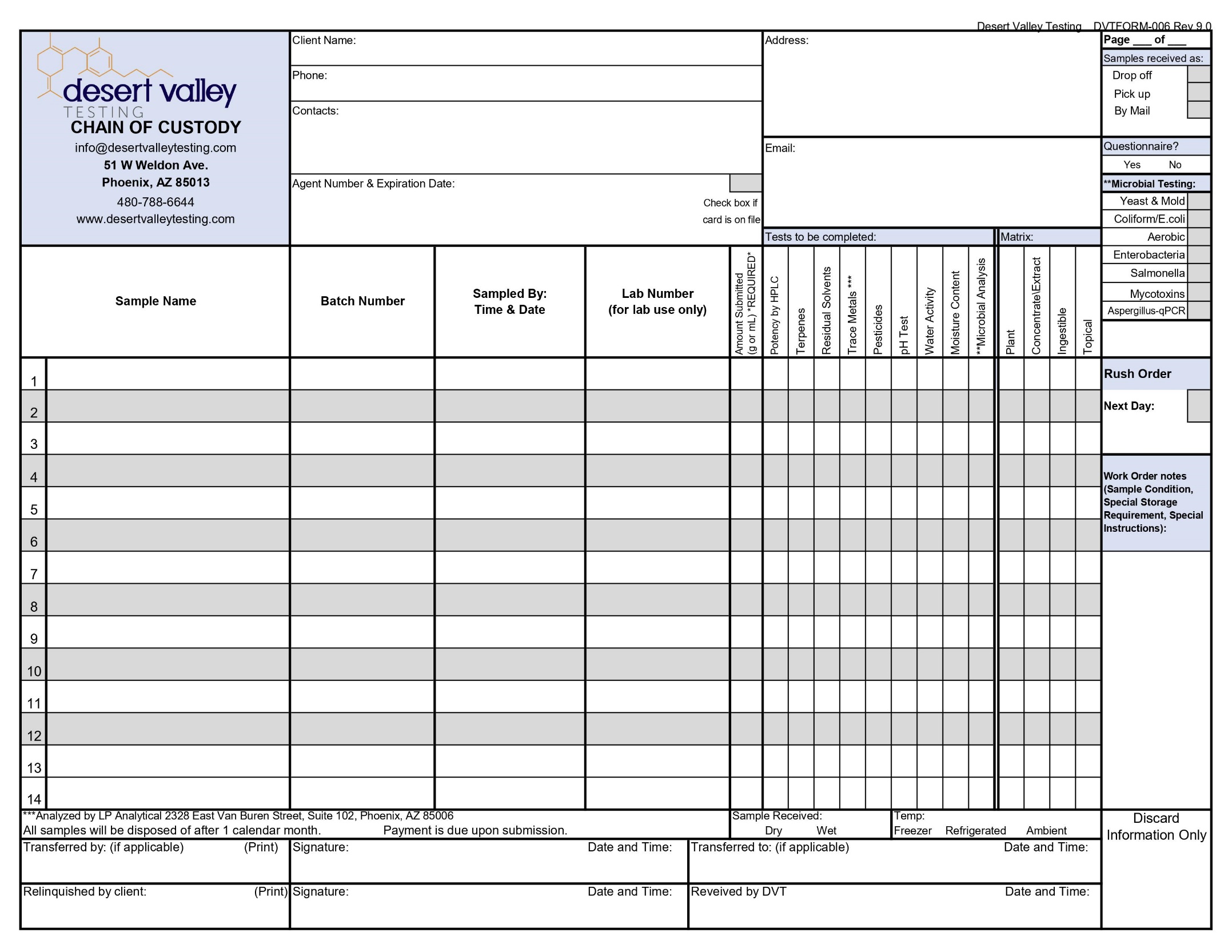 